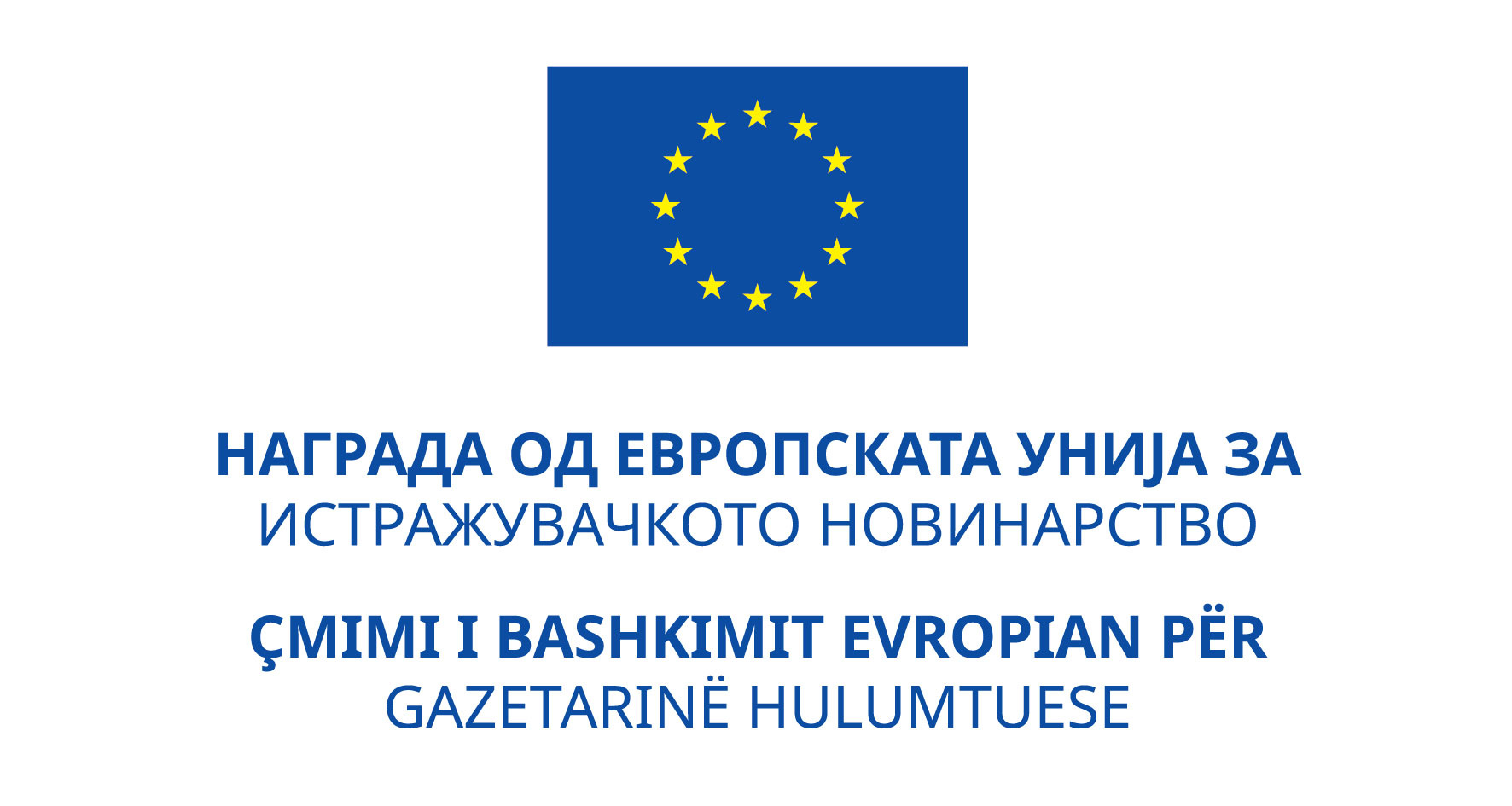 Konkurs për Çmimin e BE-së për gazetarinë hulumtuese2016Udhëzime për paraqitje Koordinator nacional: Media Instituti i Maqedonisë Data e shpalljes së konkursit:  17 mars 2017 Data e fundit për aplikim:  7 prill 2017 (ora 24:00)PërmbajtjaKontekstiQëllimiFondi i çmimitRregullat e konkursit.    Cilat storie janë të kualifikueshme? .    Kush mund të kandidojë? Si ta dorëzoni aplikacionin/nominimin? .    Aplikacioni.    Ku ta dorëzoni aplikacionin/nominimin?.    Data e fundit për aplikim Informata të tjera Vlerësimi dhe përzgjedhja e paraqitjeve/aplikacioneve Njoftimi i kandidatëve/nominuesve lidhur me vlerësimin e jurisë  9.    Anekse – Formularë A dhe B për paraqitje (bashkëngjitur si dokument i veçantë) 1. KontekstiSkema rajonale për  Çmimin e Bashkimit Evropian  për gazetarinë hulumtuese në Ballkanin Perëndimor dhe në Turqi është themeluar nga Komisioni Evropian, më konkretisht nga Drejtoria e Përgjithshme  për Zgjerim, në pajtim me Strategjinë për Zgjerim të Bashkimit Evropian,  që e identifikon nevojën për sigurimin e lirisë së  shprehjes në media dhe nevojën për të mbështetur gazetarinë  hulumtuese gjatë ndjekjes së procesit të reformave, si dhe për të shënuar momentin historik të ecjes drejt Bashkimit Evropian. Çmimi për gazetarinë hulumtuese  ndahet një herë në vit në vendet e Ballkanit Perëndimor dhe në Turqi në një periudhë prej tre vjetësh, duke shpërblyer storiet hulumtuese gazetareske të publikuara gjatë viteve 2014, 2015, 2016. Për këtë çmim kualifikohen storiet hulumtuese të cilat kontribuojnë në transparencë,  si dhe raportojnë për çështje sociale në lidhje me keqpërdorimin e pushtetit dhe të të drejtave themelore, korrupsionin dhe krimin e organizuar në vend, të cilat nuk do të ishin bërë të ditura për publikun në ndonjë mënyrë tjetër.  Fondi i çmimit për shtatë vendet përfituese për tre vjet  është 210.000 €. Fondi i çmimit për çdo vit për secilin vend është 10.000 €; 1-3 gazetarë do të shpërblehen në çdo vend, çdo vit; shpërblimi për secilin gazetar do të jetë 3.000-5.000 €. Çmimi menaxhohet nga partneriteti rajonal i organizatave të shoqërisë civile, me koordinim të Institutit të Paqes në Lubjanë, i cili është përzgjedhur nga Komisioni Evropian për këtë detyrë:Instituti Shqiptar i Medias (IShM), TiranëMedia and Civil Society Foundation Mediacentar Sarajevo (MCF), SarajevëKëshilli i Mediave të Shkruara i  Kosovës (KMShK) PrishtinëMedia Instituti i Maqedonisë (MIM), Shkup Institut za Medije Crne Gore (IMCG), Podgoricë Novosadska Novinarska Škola (NNŠ), Novi Sad Platform 24 (P24), StambollBashkëpunëtor: Fondacioni The Guardian, Londër.Bashkimi Evropian do ta mbikëqyrë dhe aprovojë secilin hap të rëndësishëm të procedurave të çmimit. 2. Qëllimi  Çmimi i BE-së për gazetarinë hulumtuese ka për qëllim promovimin e të arriturave të larta të gazetarëve hulumtues,  si dhe përmirësimin e vizibilitetit të cilësisë së gazetarisë hulumtuese në vendet e Ballkanit Perëndimor dhe në Turqi. Plus kësaj, Çmimi ka për qëllim promovimin e gjeneratave të reja të gazetarëve hulumtues. 3. Fondi i çmimitFondi i çmimit në vend për vitin 2017 (për të arriturat në vitin 2016), është 10.000 €. 
Maksimum tri storie më të mira do të shpërblehen.  
Konkursi përfshin nënkategorinë – çmimin për storie më të mirë nga gazetari i ri hulumtues. Gazetarët e rinj hulumtues, gjithashtu, mund të kualifikohen edhe për çmimet kryesore. Çmimet janë ndërmjet 3.000 dhe 5.000 €. Çmimi në kategorinë “storia më e mirë nga gazetari i ri hulumtues” është 3.000 €. Në raste të veçanta, juria mund të vendosë të mos i ndajë të gjitha çmimet nëse cilësia e paraqitjeve nuk është adekuate. Shuma e çmimeve është në vlerën bruto, prej së cilës do të hiqen tatimet në pajtim me ligjet nacionale. 4. Rregullat e konkursit 4.1 Cilat lloje të  storieve hulumtuese janë të pranueshme?  MIM, si anëtar i partneritetit rajonal të organizatave të shoqërisë civile që e menaxhon Çmimin e BE-së për gazetari hulumtuese, shpall konkurs për çmimet për:Storiet hulumtuese të botuara në periudhën 1 janar – 31 dhjetor 2016, të cilat raportojnë për çështje sociale në lidhje me keqpërdorimin e pushtetit dhe të të drejtave themelore, korrupsionin dhe krimin e organizuar në vend, të cilat nuk do të ishin bërë të ditura për publikun në ndonjë mënyrë tjetër.  Për Çmimin e Bashkimit Evropian  për gazetarinë hulumtuese mund të paraqiten/nominohen storie të publikuara apo të transmetuara në të gjitha llojet e mediave në vend: në media të shkruara, radio, televizion, media online apo të kombinuara.  4.2 Kush mund të kandidojë? Gazetari apo grupi i gazetarëve mund të paraqiten ose të nominohen për Çmimin për storie hulumtuese të botuara/transmetuara nga 1 janari deri në 31 dhjetor 2016, të cilat raportojnë për çështje shoqërore në lidhje me keqpërdorimin e pushtetit dhe të të drejtave themelore, korrupsionin dhe krimin e organizuar në vend, të cilat nuk do të ishin bërë të ditura për publikun në ndonjë mënyrë tjetër.Konkursi është i hapur për të gjithë gazetarët profesionalë, pa marrë parasysh tipin e punësimit, ose, ndërkaq, angazhimin në media (të punësuar me orar të plotë pune, gazetarë honoraristë/frilens, të vetëpunësuar e të ngjashëm). Gazetarët hulumtues të lindur në vitin 1981 dhe më vonë, ose, ndërkaq, grupi i gazetarëve prej të cilëve autori kryesor dhe më së paku gjysma e ekipit të gazetarëve janë të lindur në vitin 1981 e më vonë, do të mund të kualifikohen për çmimin për “storie më të mirë nga gazetari i ri hulumtues”. Për çmimin mund të paraqiten storie hulumtuese të botuara apo të transmetuara në mediat e vendit (për publikun në vend), në gjuhën maqedonishte, në gjuhën  shqipe, në gjuhët e komuniteteve të tjera etnike apo në gjuhët ndërkombëtare. Paraqitjet /nominimet për storie hulumtuese të botuara në mediat e vendit (për publikun në vend)  në gjuhët e komuniteteve të tjera etnike, të ndryshme nga gjuha maqedonishte dhe  gjuha shqipe, duhet të shoqërohen me përkthimin në gjuhën maqedonishte.  Paraqitjet/nominimet mund të dorëzohen nga:Gazetarët/grupet e gazetarëve, të cilët personalisht mund të kandidojnë për çmimin,  Persona fizikë apo organizata (p.sh. shoqata të mediave, sindikata, universitete etj.), me kusht që gazetarët e propozuar më parë të japin pajtimin.   Veçmas janë të mirëseardhura paraqitjet e dorëzuara personalisht nga autorët. Gazetarët apo grupet e gazetarëve mund të paraqesin  një apo më shumë storie.  Për secilën storie duhet të dorëzohet aplikacion i veçantë. Kandidati për çmim dhe nominuesit i pranojnë rregullat dhe kushtet e këtij  konkursi.  Kandidatët për çmim patjetër të jenë të përgatitur që të vërtetojnë  se ata janë autorët e stories së paraqitur, dhe po qe se ajo shpërblehet, duhet të jenë të gatshëm për t’i bërë paraqitje  publike .  Gazetari nuk mund të marrë pjesë në konkurs ose të shpërblehet po qe se gjendet në cilëndo situatë të theksuar në Seksionin 2.3.3 të Doracakut praktik për procedura kontraktuale për aksione të jashtme të BE (e arritshme në këtë adresë interneti:http://ec.europa.eu/europeaid/prag/document.do?nodeNumber=2.3.3).5. Si mund të  paraqiteni në konkurs? 5.1 Formularë për aplikim Për të përgatitur paraqitjet /nominimet patjetër duhet shfrytëzohen formularët për paraqitje, në pajtim me udhëzimet e dhëna. Formularët  patjetër duhet të plotësohen në gjuhën maqedonase  ose në gjuhën shqipe. Paraqitja /nominimi i  plotë përfshin: Formularin A: Prezantimi i stories së nominuar dhe gazetaritShtojcën në formularin A:  Storia hulumtuese.  
Në rast se storia hulumtuese është botuar apo transmetuar në ndonjë gjuhë tjetër,  ndryshe nga gjuha maqedonishte ose gjuha shqipe, duhet të dorëzohet edhe përkthimi i saj i tërësishëm në gjuhën maqedonishte, në formë të shkruar. 2. Formularin B: Deklarata e gazetarit dhe nominuesit 5.2 Ku dorëzohet  paraqitja /nominimiParaqitja/nominimi patjetër të dërgohet në rrugë elektronike në e-mail adresën: eunagrada@mim.org.mk me subjekt: Çmimi i BE-së/2016 – emri dhe mbiemri i aplikuesit/të nominuarit. Ju lutemi  ndiqni këto udhëzime për dorëzimin e paraqitjes/nominimit:Formularët A dhe B  patjetër  të dërgohen në formatin PDF. Nënshkrimet e kërkuara patjetër  të jenë të qarta. Storia hulumtuese,  e bashkëngjitur si shtojcë   e formularit A patjetër duhet të dërgohet si në vijim:  Media të shtypura : Bashkëngjitni dokumentin në formatin PDF ose theksojeni URL-në (lokacionin internetor),  ku do të mund të lexohet aplikimi juaj.  TV/radio: Duhet të jepni URL-në (lokacionin internetor) ku punimi mund të shikohet/të dëgjohet (për TV: YOUTUBE, VIMEO, për radio: SOUNDCLOUD, MIXCLOUD). Gjatë dorëzimit në MIM (shiko kornizën), punimet duhet të jenë në MPEG4/MPEG2/VMA format për TV dhe MP3/Wave format për radio (në DVD ose në CD). Internet. Online: Jepni URL-në (lokacionin internetor), përmes së cilës do të arrihet tek storia. 5.3  Afati i  fundit për dorëzimin e  aplikacioneve Data e fundit për dorëzimin e  aplikacioneve  përmes e-mail-it është:  7 prill 2017, deri në orën 24:00. 6. Informata plotësuese  Po patët pyetje plotësuese, dërgojini  në e-mail-adresën: eunagrada@mim.org.mk, më së voni 5 ditë para skadimit të afatit për aplikim. Përgjigjet në pyetjet e pranuara deri 5 ditë para përfundimit të afatit lidhur me dorëzimin e aplikacioneve/nominimeve do të ofrohen në ueb faqen: www.mim.org.mk/eunagrada.7. Vlerësimi dhe përzgjedhja e aplikacioneve/nominimeve Aplikacionet që janë në përputhje me kushtet administrative do të vlerësohen nga juria në kundërshtim me kriteret e çmimit:  Kriteret shtesë në rast se dy apo më shumë aplikacione marrin pikë të njëjta: 
Në rast të pranimit të një numri të madh të aplikacioneve, juria do të bëjë një përzgjedhje paraprake duke u bazuar në rëndësinë dhe cilësinë e aplikacioneve. Aplikacionet e përzgjedhura do të vlerësohen duke u bazuar në kriteret e lartpërmendura. 
8. Njoftim për kandidatët/nominuesit për vendimin e jurisë Aplikuesit/nominuesit do të njoftohen për rezultatet e konkursit përmes një letre njoftuese. 
9.  Anekse : - Formularë:  Formular A dhe Formular B (bashkëngjitur si dokument i veçantë). Përveç se me e-mail, paraqitja mund të dorëzohet edhe nëpërmjet postës, përmes shërbimit korrier a dorëzues privat, edhe atë:  në 1 (një) ekzemplar origjinal në zarf të vulosur. Në atë rast, zarfi duhet t’i përmbajë formularët A dhe B të plotësuar, si dhe Shtojcën e Formularit A (fotokopje ose faqe të ndara nga botimi origjinal i medias së shtypur ku është publikuar storia; material i incizuar në DVD ose në CD për storie të publikuar në radio ose në TV; dhe kopja e printuar nga storia  që është publikuar në media internetore). Zarfi duhet të përmbajë emrin e autorit, adresën e tij, si dhe fjalët: Çmimi i BE-së /2016”.Adresa postare: Media Instituti i Maqedonisë (MIM), Jurij Gagarin 17/1-1, 1000 Shkup
Adresa për dorëzim në dorë: Jurij Gagarin 17/1-1, 1000 Shkup (prej orës 09 -17)Për paraqitjet  e dërguara me postë: 7 prill 2017 deri në orën 17:00. Zarfi patjetër duhet ta ketë datën e dërgimit.Për aplikacionet e dorëzuara personalisht: 7 prill 2017 deri në orën 17:00, siç e dëshmon nënshkrimi dhe data e pranimit.  KriteretPikët MAX 1. Rëndësia e stories hulumtueseSa janë të rëndësishme për shoqërinë në vend temat/rastet për keqpërdorim te pushtetit dhe të të drejtave themelore, korrupsionit dhe krimit të organizuar të shtjelluara nga storia hulumtuese? Deri në çfarë mase storia zbulon fakte me rëndësi të madhe për interesin publik, të cilat më herët kanë qenë të mbajtura larg publikut nga personalitet të rëndësishme të pushtetit?202. Cilësia e stories hulumtuese Sa e fuqishme është teza dhe a janë të shtjelluara mirë çështjet kryesore? Sa gjithëpërfshirës/përmbajtjesor/i shkruar me kujdes e në detaje është bërë hulumtimi dhe është prezantuar storia? A përmban storia këndvështrime të ndryshme? Deri në çfarë mase janë vërtetuar të dhënat?A është shkruar dhe hartuar mirë storia? A është i mirë stili i prezantimit?401015153.  Paanshmëria Faktet në storie a janë paraqitur mirë dhe në çfarë mase ajo është shkruar në pajtim me standardet profesionale dhe etike, sidomos nga aspekti i të drejtës dhe paanshmërisë?Storia a është shkruar në mënyrë të drejtë, me ç’rast i përfshin të gjitha interesat që preken dhe garanton se nuk promovohen ose nuk mbisundon ndonjë prej interesave individuale?Konteksti i stories a është shpjeguar në mënyrë të fokusuar dhe koherente dhe si janë nxjerrë konkluzionet, duke i pasur me këtë rast parasysh vetëm faktet dhe interesat e vërtetuara, të cilat janë të rëndësishme për temën?   204. Origjinaliteti Deri në çfarë mase storia hulumtuese prek çështje të cilat më parë nuk janë bërë të ditura për publikun apo janë bërë deri në një shkallë të caktuar?  A ka sjellë autori ndonjë qasje të re me prezantimin e stories?  105. Integriteti profesional i gazetaritA ka shfaqur autori integritet profesional, veçanërisht për një periudhë afatgjate? Sa është pasqyruar kjo në punën e tij/saj?  10TOTAL100 Kriteri Pikët max6. NdikimiA është përcjellur storia nga mediumet tjera dhe a ka pasur ndonjë ndikim në opinionin publik?A ka nxitur storia ndonjë veprim përcjellës nga ana e personave përgjegjës dhe/apo gjyqësorit?10